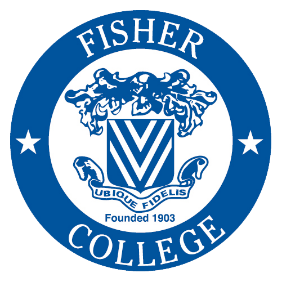 Course Registration Form Spring 2020METHOD OF PAYMENT:Tuition for each course is $500. Payment is required to process registration.	 Check payable to Fisher College Mail to: Attn: Marjorie Hewitt, Fisher College, 370 Oak Street, Brockton, MA 02301COURSE SELECTION: I understand that I am responsible for all costs incurred for this course(s). I also understand that inactivity in an online course or non-attendance in a classroom class does not automatically withdraw me from a course. I understand that I must formally request to be dropped before add/drop ends and request to be withdrawn before the last day to withdraw. Please EMAIL this form to mhewitt@fisher.eduName: Date of Birth:Home Address: City, State, Zip: Daytime Ph #: Evening Ph #: Email: Employer Name:Employer City, State, Zip Code:Employer Phone Number: Credit Card Number: Expiration Date:MARCH TERM: March 16, 2020 – May 9, 2020Add/Drop Period Ends: March 21, 2020 | Last Day to Withdraw: April 29, 2020During the add/drop period, students may request to drop a course without owing tuition. After this period, students may request to be withdrawn, with full tuition required.MARCH TERM: March 16, 2020 – May 9, 2020Add/Drop Period Ends: March 21, 2020 | Last Day to Withdraw: April 29, 2020During the add/drop period, students may request to drop a course without owing tuition. After this period, students may request to be withdrawn, with full tuition required.MARCH TERM: March 16, 2020 – May 9, 2020Add/Drop Period Ends: March 21, 2020 | Last Day to Withdraw: April 29, 2020During the add/drop period, students may request to drop a course without owing tuition. After this period, students may request to be withdrawn, with full tuition required.Course IDCourse Title                                                                                      RHITRegistered Health Information Technician (RHIT) Exam Prep CourseRHIARegistered Health Information Administrator (RHIA) Exam Prep CourseStudent Signature (at least 18 years old): _____________________Date:___________________Student Signature(under 18 years old): _______________________Date:___________________Guardian Signature:_______________________________________Date:___________________Guardian Full Name (printed):_______________________________